                                                                                                                                                Приложение № 2                                                                                                                                          к приказу №                                                                                                                                               от 27.04.2020 г.Выписка из протокола заседания комиссиипо установлению стимулирующих и компенсационных выплат работникам МБДОУ г. Иркутска детский сад № 133 с 01.04.2020 по 30.04. 2020 г.В соответствии с Положением «О порядке и условиях применения стимулирующих выплат работникам», на основании анализа работы с 01.04.2020 по 30.04.2020 г., решили:применить стимулирующие и  компенсационные выплаты работникам за следующие показатели: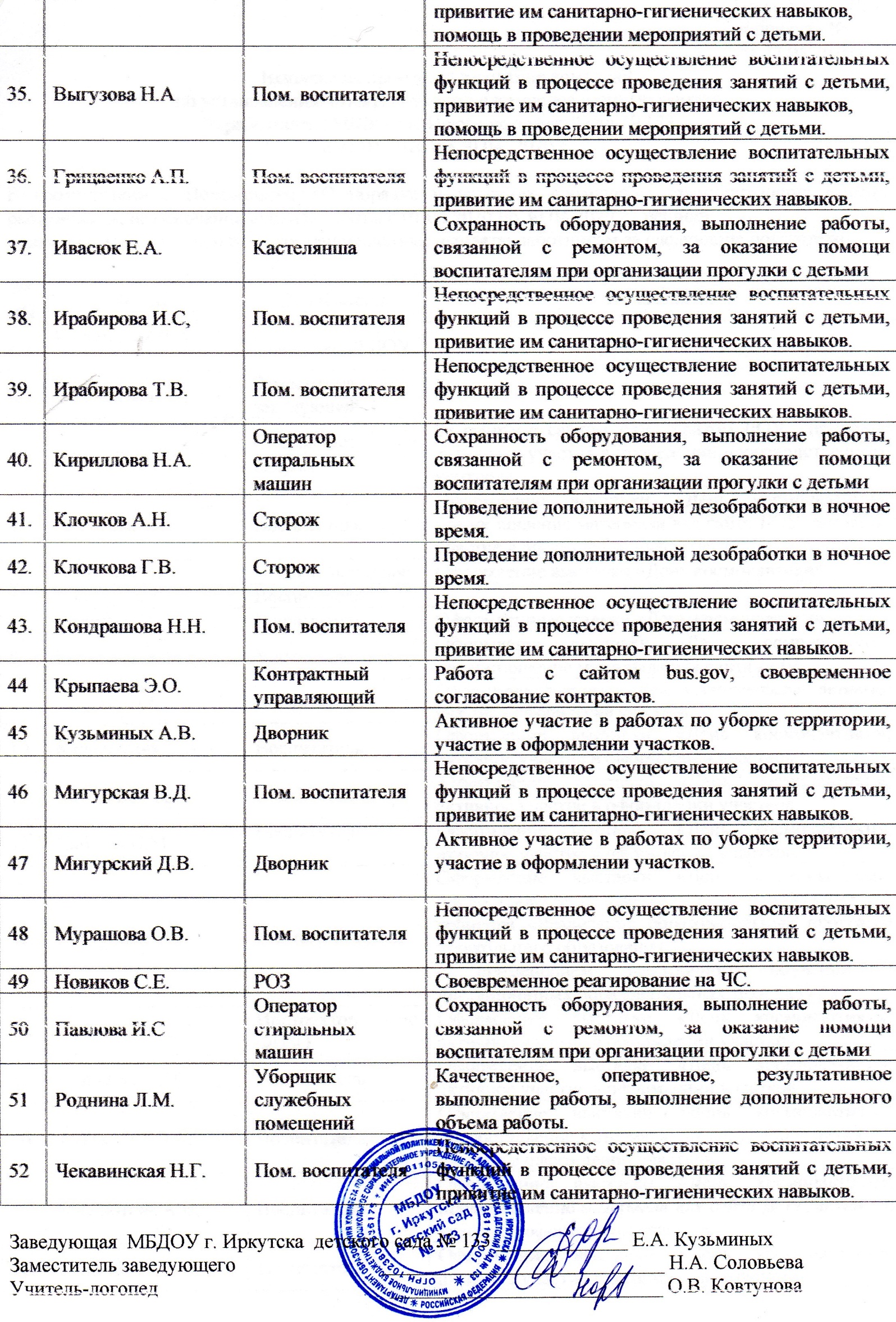 № п/пФ.И.О.Должность Показатели Кузьминых Е.А.Заведующий ДОУСоловьева Н.А.Заместитель заведующейМигурская Т.В.Специалист по кадрамЗа работу с сайтом АИС, сайтом ДОУ,  принятие активного участия в проведении производственного контроля.Андреева Т.А.Воспитатель Оформление выставки «День космонавтики», предоставление материала для сайта ДОУ, активное участие в оформлении участков.Байкова С.Н.Педагог-психологОформление выставки «День космонавтики»Боровская Л.И.Воспитатель Бутакова О.Н.Воспитатель Оформление выставки «День космонавтики»Головина Ж.Н.Учитель-логопедОформление выставки «День космонавтики», предоставление материала для сайта ДОУ.Димова О.А.ВоспитательОформление выставки «День космонавтики», активное участие в оформлении участков.Карчемкина Т.А.ВоспитательОформление выставки «День космонавтики», активное участие в оформлении участков.Каторгина Е.М.Воспитатель Оформление выставки «День космонавтики», активное участие в оформлении участков.Кашина Н.М.Воспитатель Оформление выставки «День космонавтики», активное участие в оформлении участков.Ковтунова О.В.Учитель-логопедОформление выставки «День космонавтики», предоставление материала для сайта ДОУ, участник вебинара «Реализация образовательных программ дошкольного образованияс применением электронного обучения и дистанционных образовательных технологий».Костовская К.Г.Инструктор по ФИЗООформление выставки «День космонавтики», активное участие в оформлении участков.Купченко Т.НВоспитательОформление выставки «День космонавтики», активное участие в оформлении участков.Лукьянова О.А.ВоспитательОформление выставки «День космонавтики», предоставление материала для сайта ДОУ, активное участие в оформлении участков.Мавлютова А.В.ВоспитательОформление выставки «День космонавтики», предоставление материала для сайта ДОУ, активное участие в оформлении участков.Малькова Т.В.ВоспитательОформление выставки «День космонавтики», активное участие в оформлении участков.Непокрытова С.В.Воспитатель      Оформление выставки «День космонавтики», активное участие в оформлении участков.Петрова Е.В.Воспитатель Оформление выставки «День космонавтики», предоставление материала для сайта ДОУ, активное участие в оформлении участков, участник вебинара «Реализация образовательных программ дошкольного образованияс применением электронного обучения и дистанционных образовательных технологий».Рукавишникова А.Н.Воспитатель Оформление выставки «День космонавтики», , активное участие в оформлении участков.Свердлова М.Г.Воспитатель Оформление выставки «День космонавтики», , активное участие в оформлении участков.Стародубцева Г.А.Педагог-психологОрганизация вебинара «Реализация образовательных программ дошкольного образованияс применением электронного обучения и дистанционных образовательных технологий».Тортикова К.Н.Воспитатель Оформление выставки «День космонавтики», активное участие в оформлении участков.Трохина Н.В.Муз.руководительОформление выставки «День космонавтики», активное участие в оформлении участков.Фурман Г.Н.Воспитатель Оформление выставки «День космонавтики», , активное участие в оформлении участков.Хамаза С.Е.ВоспитательОформление выставки «День космонавтики», , активное участие в оформлении участков.Шестакова А.О.ВоспитательОформление выставки «День космонавтики», предоставление материала для сайта ДОУ, активное участие в оформлении участков, участник вебинара «Реализация образовательных программ дошкольного образованияс применением электронного обучения и дистанционных образовательных технологий».Шестакова Э.А.ВоспитательОформление выставки «День космонавтики», предоставление материала для сайта ДОУ, активное участие в оформлении участков, участник вебинара «Реализация образовательных программ дошкольного образованияс применением электронного обучения и дистанционных образовательных технологий».Агеева Е.Е.Пом. воспитателяНепосредственное осуществление воспитательных функций в процессе проведения занятий с детьми, привитие им санитарно-гигиенических навыков,помощь в проведении мероприятий с детьми.Алексанян Л.К.Пом. воспитателяНепосредственное осуществление воспитательных функций в процессе проведения занятий с детьми, привитие им санитарно-гигиенических навыков,помощь в проведении мероприятий с детьми.Безик А.В.Пом. воспитателяНепосредственное осуществление воспитательных функций в процессе проведения занятий с детьми, привитие им санитарно-гигиенических навыков.Погодаева Н.И.Сторож Выполнение поручений руководителя, проведение дополнительной дезобработки в ночное время.Волкова Т.С.Пом. воспитателяНепосредственное осуществление воспитательных функций в процессе проведения занятий с детьми, 